DECEMBER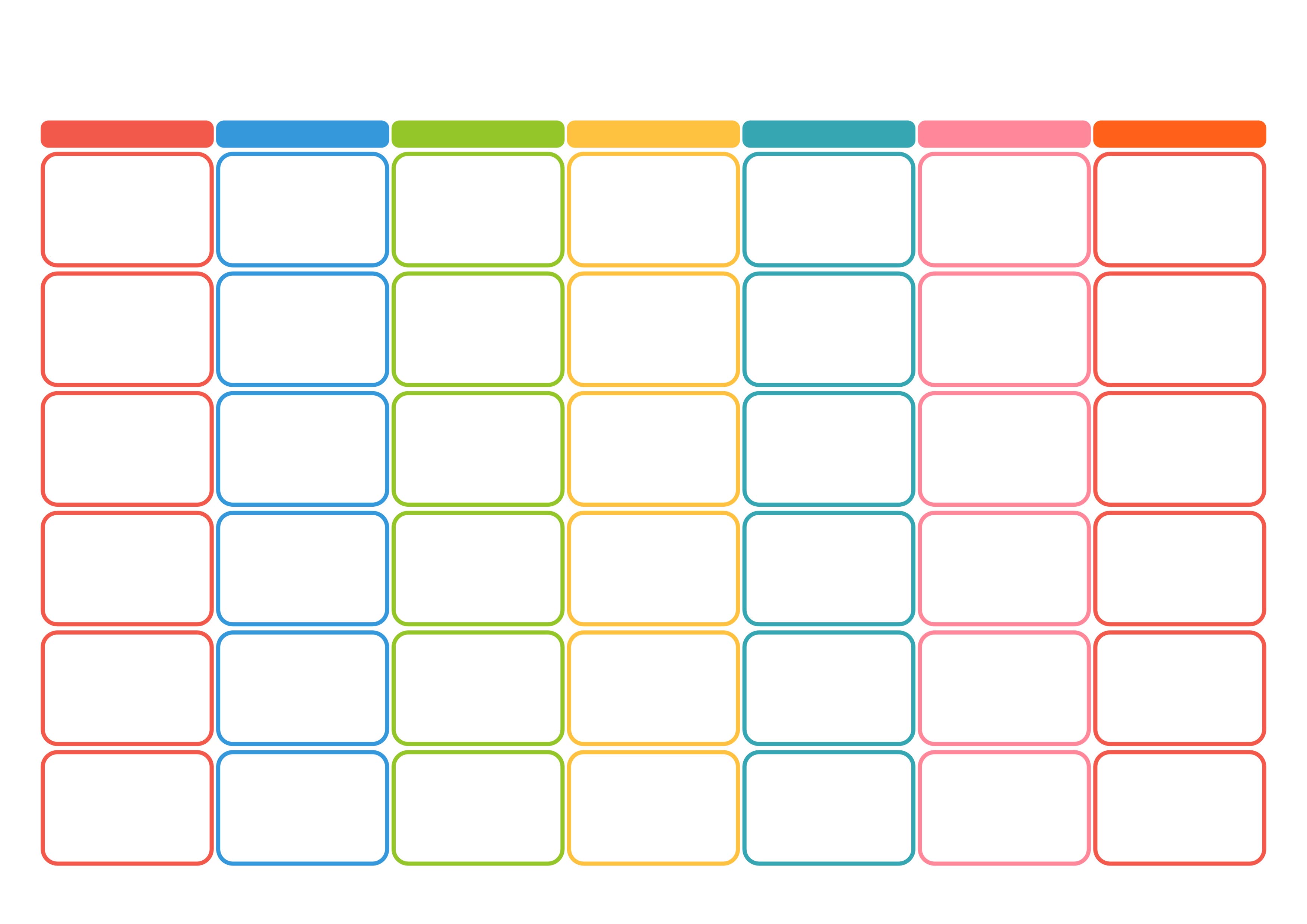 2024